Проект межевания территории городского округа 
"Город Архангельск" ул. Гвардейская, ул. Маслова 
площадью 16,0719 гаI. Основная часть проекта межевания территории1. Текстовая часть проекта межевания территории1. Перечень и сведения о площади образуемых земельных участков, в том числе возможные способы их образования и вид разрешенного использования образуемых земельных участков в соответствии с проектом планировки территорииВ результате анализа исходной документации выявлено, что проектируемые земельные участки, расположенные в границах ул. Гвардейская, ул. Маслова в кадастровом квартале 29:22:021008, 29:22:021007, 29:22:021011, 29:22:021010, 29:22:021101 формируются на территории, в отношении которой разработан проект планировки территории муниципального образования "Город Архангельск" в границах ул. Гвардейская, ул. Маслова площадью 16,0719 га, утвержденный распоряжением Главы городского округа "Город Архангельск" от 3 октября 2022 года № 6093р.В границах данной территории предусмотрено размещение новых объектов капитального строительства.Категория земель территории, в границах которой разрабатывается проект межевания территории – земли населенных пунктов.Площадь территории проектирования составляет 16,0719 га. Функциональные зоны согласно генеральному плану муниципального образования "Город Архангельск", утвержденному постановлением министерства строительства и архитектуры Архангельской области от 2 апреля 2020 года № 37-п (с изменениями), в границах которых разрабатывается проект межевания территории: планируемая зона застройки малоэтажными жилыми домами; зона застройки индивидуальными жилыми домами; зоны транспортной инфраструктуры.Территориальная зона согласно правилам землепользования и застройки муниципального образования "Город Архангельск", утвержденным постановлением министерства строительства и архитектуры Архангельской области от 29 сентября 2020 года № 68-п (с изменениями), в границах которых разрабатывается проект межевания территории: зона застройки малоэтажными жилыми домами (кодовое обозначение – Ж2);зона застройки индивидуальными жилыми домами (кодовое обозначение – Ж1);зона транспортной инфраструктуры (кодовое обозначение – Т).Формирование проектных границ земельных участков выполнено 
в пределах красных линий в соответствии с утвержденным проектом планировки с учетом существующей градостроительной ситуации 
и фактического использования территории, местоположения границ земельных участков, сведения о которых содержатся в Едином государственном реестре недвижимости.Транспортная связь обеспечивается: по ул. Гвардейской – улице местного значения; по ул. Маслова – улице местного значения.Транспортная и инженерная инфраструктуры территории сформированы.Проектом межевания территории предусмотрено образование земельных участков путем выполнения кадастровых работ:образование земельного участка 29:22:021007:ЗУ1 площадью 1 506 кв. м 
с видом разрешенного использования "Малоэтажная многоквартирная жилая застройка" из земель, находящихся в государственной или муниципальной собственности;образование земельного участка 29:22:021007:ЗУ2 площадью 943 кв. м 
с видом разрешенного использования "Малоэтажная многоквартирная жилая застройка" из земель, находящихся в государственной или муниципальной собственности;образование земельного участка 29:22:021007:ЗУ3 площадью 1 036 кв. м 
с видом разрешенного использования "Малоэтажная многоквартирная жилая застройка" из земель, находящихся в государственной или муниципальной собственности;образование земельного участка 29:22:021007:ЗУ4 площадью 1 410 кв. м 
с видом разрешенного использования "Малоэтажная многоквартирная жилая застройка" из земель, находящихся в государственной или муниципальной собственности;образование земельного участка 29:22:021007:ЗУ5 площадью 781 кв. м 
с видом разрешенного использования "Малоэтажная многоквартирная жилая застройка" из земель, находящихся в государственной или муниципальной собственности;образование земельного участка 29:22:021007:ЗУ6 площадью 1 902 кв. м 
с видом разрешенного использования "Малоэтажная многоквартирная жилая застройка" из земель, находящихся в государственной или муниципальной собственности;образование земельного участка 29:22:021007:ЗУ7 площадью 1 501 кв. м 
с видом разрешенного использования "Малоэтажная многоквартирная жилая застройка" из земель, находящихся в государственной или муниципальной собственности;образование земельного участка 29:22:021007:ЗУ8 площадью 2 040 кв. м 
с видом разрешенного использования "Малоэтажная многоквартирная жилая застройка" из земель, находящихся в государственной или муниципальной собственности;образование земельного участка 29:22:021007:ЗУ9 площадью 1 638 кв. м 
с видом разрешенного использования "Малоэтажная многоквартирная жилая застройка" из земель, находящихся в государственной или муниципальной собственности;образование земельного участка 29:22:021007:ЗУ10 площадью 1 642 кв. м 
с видом разрешенного использования "Малоэтажная многоквартирная жилая застройка" из земель, находящихся в государственной или муниципальной собственности;образование земельного участка 29:22:021011:ЗУ11 площадью 779 кв. м 
с видом разрешенного использования "Малоэтажная многоквартирная жилая застройка" из земель, находящихся в государственной или муниципальной собственности;образование земельного участка 29:22:021011:ЗУ12 площадью 1 241 кв. м 
с видом разрешенного использования "Малоэтажная многоквартирная жилая застройка" из земель, находящихся в государственной или муниципальной собственности;образование земельного участка 29:22:021011:ЗУ13 площадью 1 075 кв. м 
с видом разрешенного использования "Малоэтажная многоквартирная жилая застройка" из земель, находящихся в государственной или муниципальной собственности;образование земельного участка 29:22:021011:ЗУ14 площадью 829 кв. м 
с видом разрешенного использования "Малоэтажная многоквартирная жилая застройка" из земель, находящихся в государственной или муниципальной собственности;образование земельного участка 29:22:021011:ЗУ15 площадью 794 кв. м 
с видом разрешенного использования "Малоэтажная многоквартирная жилая застройка" из земель, находящихся в государственной или муниципальной собственности;образование земельного участка 29:22:021011:ЗУ16 площадью 1 402 кв. м 
с видом разрешенного использования "Малоэтажная многоквартирная жилая застройка" из земель, находящихся в государственной или муниципальной собственности;образование земельного участка 29:22:021011:ЗУ17 площадью 1 166 кв. м 
с видом разрешенного использования "Малоэтажная многоквартирная жилая застройка" из земель, находящихся в государственной или муниципальной собственности;образование земельного участка 29:22:021011:ЗУ18 площадью 1 144 кв. м 
с видом разрешенного использования "Малоэтажная многоквартирная жилая застройка" из земель, находящихся в государственной или муниципальной собственности;образование земельного участка 29:22:021011:ЗУ19 площадью 1 579 кв. м 
с видом разрешенного использования "Для индивидуального жилищного строительства" из земель, находящихся в государственной или муниципальной собственности;образование земельного участка 29:22:021011:ЗУ20 площадью 1 315 кв. м 
с видом разрешенного использования "Для индивидуального жилищного строительства" из земель, находящихся в государственной или муниципальной собственности;образование земельного участка 29:22:021008:ЗУ21 площадью 1 769 кв. м 
с видом разрешенного использования "Малоэтажная многоквартирная жилая застройка" из земель, находящихся в государственной или муниципальной собственности;образование земельного участка 29:22:021008:ЗУ22 площадью 
1 195 кв. м с видом разрешенного использования "Малоэтажная многоквартирная жилая застройка" из земель, находящихся в государственной или муниципальной собственности;образование земельного участка 29:22:021008:ЗУ23 площадью 1 915 кв. м 
с видом разрешенного использования "Малоэтажная многоквартирная жилая застройка" из земель, находящихся в государственной или муниципальной собственности;образование земельного участка 29:22:021008:ЗУ24 площадью 1 899 кв. м 
с видом разрешенного использования "Малоэтажная многоквартирная жилая застройка" из земель, находящихся в государственной или муниципальной собственности;образование земельного участка 29:22:021008:ЗУ25 площадью 1 224 кв. м 
с видом разрешенного использования "Малоэтажная многоквартирная жилая застройка" из земель, находящихся в государственной или муниципальной собственности;образование земельного участка 29:22:021008:ЗУ26 площадью 1 251 кв. м 
с видом разрешенного использования "Малоэтажная многоквартирная жилая застройка" из земель, находящихся в государственной или муниципальной собственности;образование земельного участка 29:22:021008:ЗУ27 площадью 1 127 кв. м 
с видом разрешенного использования "Малоэтажная многоквартирная жилая застройка" из земель, находящихся в государственной или муниципальной собственности;образование земельного участка 29:22:021008:ЗУ28 площадью 1 243 кв. м 
с видом разрешенного использования "Малоэтажная многоквартирная жилая застройка" из земель, находящихся в государственной или муниципальной собственности;образование земельного участка 29:22:021008:ЗУ29 площадью 1 520 кв. м 
с видом разрешенного использования "Малоэтажная многоквартирная жилая застройка" из земель, находящихся в государственной или муниципальной собственности;образование земельного участка 29:22:021008:ЗУ30 площадью 1 987 кв. м 
с видом разрешенного использования "Малоэтажная многоквартирная жилая застройка" из земель, находящихся в государственной или муниципальной собственности;образование земельного участка 29:22:021008:ЗУ31 площадью 1 381 кв. м 
с видом разрешенного использования "Малоэтажная многоквартирная жилая застройка" из земель, находящихся в государственной или муниципальной собственности;образование земельного участка 29:22:021008:ЗУ32 площадью 977 кв. м 
с видом разрешенного использования "Малоэтажная многоквартирная жилая застройка" из земель, находящихся в государственной или муниципальной собственности;образование земельного участка 29:22:021008:ЗУ33 площадью 1 037 кв. м 
с видом разрешенного использования "Малоэтажная многоквартирная жилая застройка" из земель, находящихся в государственной или муниципальной собственности;образование земельного участка 29:22:021008:ЗУ34 площадью 1 393 кв. м 
с видом разрешенного использования "Малоэтажная многоквартирная жилая застройка" из земель, находящихся в государственной или муниципальной собственности;образование земельного участка 29:22:021008:ЗУ35 площадью 1 732 кв. м 
с видом разрешенного использования "Малоэтажная многоквартирная жилая застройка" из земель, находящихся в государственной или муниципальной собственности;образование земельного участка 29:22:021008:ЗУ36 площадью 1 755 кв. м 
с видом разрешенного использования "Малоэтажная многоквартирная жилая застройка" из земель, находящихся в государственной или муниципальной собственности;образование земельного участка 29:22:021008:ЗУ37 площадью 1 581 кв. м 
с видом разрешенного использования "Малоэтажная многоквартирная жилая застройка" из земель, находящихся в государственной или муниципальной собственности;образование земельного участка 29:22:021008:ЗУ38 площадью 1 128 кв. м 
с видом разрешенного использования "Малоэтажная многоквартирная жилая застройка" из земель, находящихся в государственной или муниципальной собственности;образование земельного участка 29:22:021008:ЗУ39 площадью 1 279 кв. м 
с видом разрешенного использования "Малоэтажная многоквартирная жилая застройка" из земель, находящихся в государственной или муниципальной собственности;образование земельного участка 29:22:000000:ЗУ40 площадью 1 818 кв. м 
с видом разрешенного использования "Малоэтажная многоквартирная жилая застройка" из земель, находящихся в государственной или муниципальной собственности;образование земельного участка 29:22:021008:ЗУ41 площадью 1 143 кв. м 
с видом разрешенного использования "Малоэтажная многоквартирная жилая застройка" из земель, находящихся в государственной или муниципальной собственности;образование земельного участка 29:22:021008:ЗУ42 площадью 1 072 кв. м 
с видом разрешенного использования "Малоэтажная многоквартирная жилая застройка" из земель, находящихся в государственной или муниципальной собственности;образование земельного участка 29:22:021008:ЗУ43 площадью 1 141 кв. м 
с видом разрешенного использования "Малоэтажная многоквартирная жилая застройка" из земель, находящихся в государственной или муниципальной собственности;образование земельного участка 29:22:000000:ЗУ44 площадью 1 543 кв. м 
с видом разрешенного использования "Малоэтажная многоквартирная жилая застройка" из земель, находящихся в государственной или муниципальной собственности;образование земельного участка 29:22:021010:ЗУ45 площадью 802 кв. м 
с видом разрешенного использования "Малоэтажная многоквартирная жилая застройка" из земель, находящихся в государственной или муниципальной собственности;образование земельного участка 29:22:021010:ЗУ46 площадью 859 кв. м 
с видом разрешенного использования "Малоэтажная многоквартирная жилая застройка" из земель, находящихся в государственной или муниципальной собственности;образование земельного участка 29:22:021010:ЗУ47 площадью 1 503 кв. м 
с видом разрешенного использования "Малоэтажная многоквартирная жилая застройка" из земель, находящихся в государственной или муниципальной собственности;образование земельного участка 29:22:021010:ЗУ48 площадью 2 265 кв. м 
с видом разрешенного использования "Малоэтажная многоквартирная жилая застройка" из земель, находящихся в государственной или муниципальной собственности;образование земельного участка 29:22:000000:ЗУ49 площадью 1 983 кв. м 
с видом разрешенного использования "Малоэтажная многоквартирная жилая застройка" из земель, находящихся в государственной или муниципальной собственности;образование земельного участка 29:22:021010:ЗУ50 площадью 762 кв. м 
с видом разрешенного использования "Для индивидуального жилищного строительства" из земель, находящихся в государственной или муниципальной собственности;образование земельного участка 29:22:021010:ЗУ51 площадью 604 кв. м 
с видом разрешенного использования "Для индивидуального жилищного строительства" из земель, находящихся в государственной или муниципальной собственности;образование земельного участка 29:22:021010:ЗУ52 площадью 610 кв. м 
с видом разрешенного использования "Для индивидуального жилищного строительства " из земель, находящихся в государственной или муниципальной собственности;образование земельного участка 29:22:021010:ЗУ53 площадью 596 кв. м 
с видом разрешенного использования "Для индивидуального жилищного строительства" из земель, находящихся в государственной или муниципальной собственности;образование земельного участка 29:22:021010:ЗУ54 площадью 571 кв. м 
с видом разрешенного использования "Для индивидуального жилищного строительства" из земель, находящихся в государственной или муниципальной собственности;образование земельного участка 29:22:021010:ЗУ55 площадью 757 кв. м 
с видом разрешенного использования "Для индивидуального жилищного строительства" из земель, находящихся в государственной или муниципальной собственности;образование земельного участка 29:22:021010:ЗУ56 площадью 723 кв. м 
с видом разрешенного использования "Для индивидуального жилищного строительства" из земель, находящихся в государственной или муниципальной собственности;образование земельного участка 29:22:021010:ЗУ57 площадью 766 кв. м 
с видом разрешенного использования "Для индивидуального жилищного строительства" из земель, находящихся в государственной или муниципальной собственности;образование земельного участка 29:22:021010:ЗУ58 площадью 1 136 кв. м 
с видом разрешенного использования "Для индивидуального жилищного строительства" из земель, находящихся в государственной или муниципальной собственности;образование земельного участка 29:22:021010:ЗУ59 площадью 2 221 кв. м 
с видом разрешенного использования "Малоэтажная многоквартирная жилая застройка" из земель, находящихся в государственной или муниципальной собственности;образование земельного участка 29:22:021010:ЗУ60 площадью 1 287 кв. м 
с видом разрешенного использования "Малоэтажная многоквартирная жилая застройка" из земель, находящихся в государственной или муниципальной собственности;образование земельного участка 29:22:000000:ЗУ61 площадью 2 263 кв. м 
с видом разрешенного использования "Малоэтажная многоквартирная жилая застройка" из земель, находящихся в государственной или муниципальной собственности;образование земельного участка 29:22:000000:ЗУ62 площадью 1 638 кв. м 
с видом разрешенного использования "Малоэтажная многоквартирная жилая застройка" из земель, находящихся в государственной или муниципальной собственности;образование земельного участка 29:22:021007:ЗУ63 площадью 1 678 кв. м 
с видом разрешенного использования "улично-дорожная сеть" из земель, находящихся в государственной или муниципальной собственности;образование земельного участка 29:22:021008:ЗУ64 площадью 3 853 кв. м 
с видом разрешенного использования "улично-дорожная сеть" из земель, находящихся в государственной или муниципальной собственности;образование земельного участка 29:22:000000:ЗУ65 площадью 2 050 кв. м 
с видом разрешенного использования "улично-дорожная сеть" из земель, находящихся в государственной или муниципальной собственности;образование земельного участка 29:22:000000:ЗУ66 площадью 1 551 кв. м 
с видом разрешенного использования "улично-дорожная сеть" из земель, находящихся в государственной или муниципальной собственности;образование земельного участка 29:22:000000:ЗУ67 площадью 3 640 кв. м 
с видом разрешенного использования "улично-дорожная сеть" из земель, находящихся в государственной или муниципальной собственности;образование земельного участка 29:22:000000:ЗУ68 площадью 2 919 кв. м 
с видом разрешенного использования "улично-дорожная сеть" из земель, находящихся в государственной или муниципальной собственности;образование земельного участка 29:22:021011:ЗУ69 площадью 324 кв. м 
с видом разрешенного использования "улично-дорожная сеть" из земель, находящихся в государственной или муниципальной собственности;образование земельного участка 29:22:000000:ЗУ70 площадью 3 113 кв. м 
с видом разрешенного использования "улично-дорожная сеть" из земель, находящихся в государственной или муниципальной собственности;образование земельного участка 29:22:000000:ЗУ71 площадью 2 383 кв. м 
с видом разрешенного использования "улично-дорожная сеть" из земель, находящихся в государственной или муниципальной собственности;образование земельного участка 29:22:021007:ЗУ72 площадью 837 кв. м 
с видом разрешенного использования "Малоэтажная многоквартирная жилая застройка" из земель, находящихся в государственной или муниципальной собственности;образование земельного участка 29:22:021007:ЗУ73 площадью 1 211 кв. м 
с видом разрешенного использования "Малоэтажная многоквартирная жилая застройка" из земель, находящихся в государственной или муниципальной собственности;образование земельного участка 29:22:021007:ЗУ74 площадью 1 173 кв. м 
с видом разрешенного использования "Малоэтажная многоквартирная жилая застройка" из земель, находящихся в государственной или муниципальной собственности;образование земельного участка 29:22:021007:ЗУ75 площадью 1 421 кв. м 
с видом разрешенного использования "Малоэтажная многоквартирная жилая застройка" из земель, находящихся в государственной или муниципальной собственности;образование земельного участка 29:22:021008:ЗУ76 площадью 1 803 кв. м 
с видом разрешенного использования "Малоэтажная многоквартирная жилая застройка" из земель, находящихся в государственной или муниципальной собственности;образование земельного участка 29:22:021008:ЗУ77 площадью 4 299 кв. м 
с видом разрешенного использования "Малоэтажная многоквартирная жилая застройка" из земель, находящихся в государственной или муниципальной собственности;образование земельного участка 29:22:021008:ЗУ78 площадью 1 499 кв. м 
с видом разрешенного использования "Малоэтажная многоквартирная жилая застройка" из земель, находящихся в государственной или муниципальной собственности;образование земельного участка 29:22:021008:ЗУ79 площадью 1 486 кв. м 
с видом разрешенного использования "Малоэтажная многоквартирная жилая застройка" из земель, находящихся в государственной или муниципальной собственности;образование земельного участка 29:22:021008:ЗУ80 площадью 1 483 кв. м 
с видом разрешенного использования "Малоэтажная многоквартирная жилая застройка" из земель, находящихся в государственной или муниципальной собственности;образование земельного участка 29:22:021008:ЗУ81 площадью 1 515 кв. м 
с видом разрешенного использования "Малоэтажная многоквартирная жилая застройка" из земель, находящихся в государственной или муниципальной собственности.Перечень и сведения о площади образуемых земельных участков представлены в таблице № 1, каталог координат образуемых земельных участков – в таблице № 2.Таблица № 1. Таблица № 2.2. Вид разрешенного использования образуемых земельных участков 
в соответствии с проектом планировки территории Виды разрешенного использования образуемых земельных участков 
в соответствии с проектом планировки территории представлены в таблице 
№ 3.Таблица № 3.2. Чертежи межевания территорииГрафическая часть основной части проекта межевания территории выполнена в составе следующего чертежа:чертеж межевания территории с указанием границ образуемых 
и изменяемых земельных участков (масштаб 1:1500) представлен в приложении  к настоящему проекту межевания.На чертеже межевания отображены:границы существующих элементов планировочной структуры;красные линии, утвержденные в составе проекта планировки территории муниципального образования "Город Архангельск" в границах ул. Гвардейская, ул. Маслова площадью 16,0719 га, утвержденного распоряжением Главы городского округа "Город Архангельск" от 3 октября 2022 года № 6093р;линии отступа от красных линий в целях определения мест допустимого размещения зданий, строений, сооружений (в соответствии с правилам землепользования и застройки городского округа "Город Архангельск", утвержденным постановлением министерства строительства и архитектуры Архангельской области от 29 сентября 2020 года № 68-п (с изменениями), минимальный отступ зданий, строений, сооружений от красных линий вновь строящихся или реконструируемых зданий, строений, сооружений должен быть на расстоянии не менее трех метров);границы образуемых и изменяемых земельных участков, условные номера образуемых земельных участков;границы публичных сервитутов.________________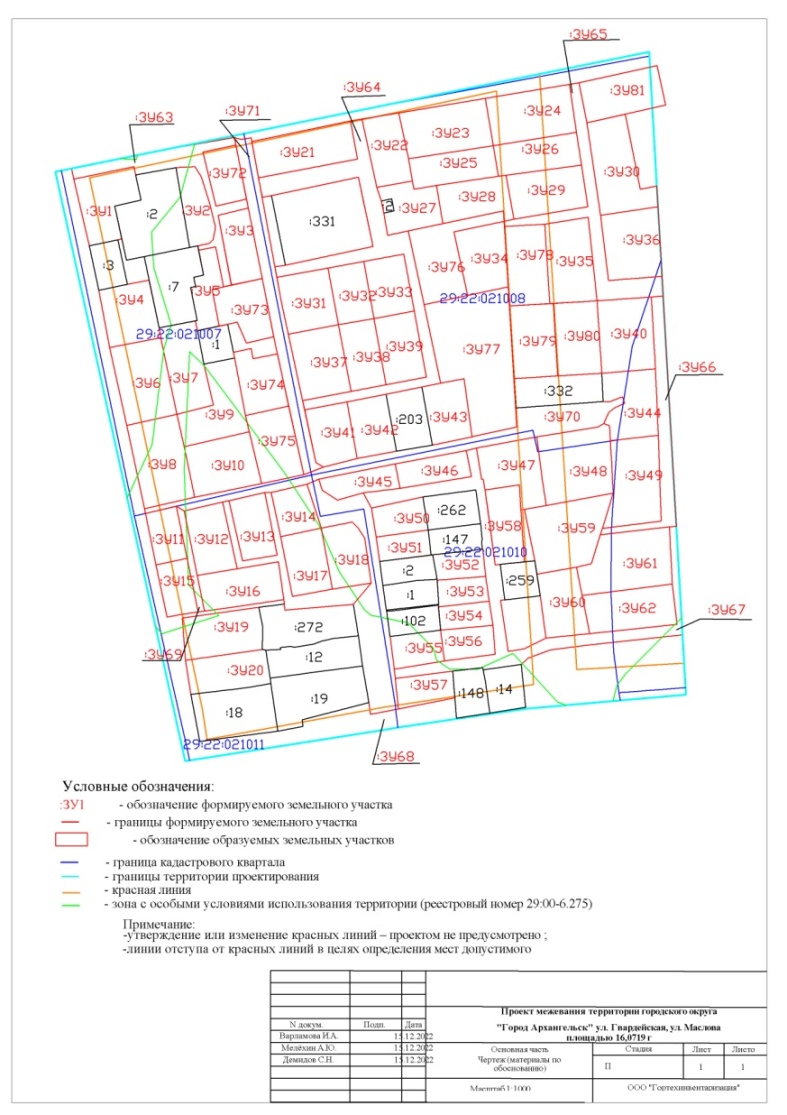 ________________УТВЕРЖДЕНпостановлением Главыгородского округа"Город Архангельск"от 20 февраля 2024 г. № 297Проектируемый земельный участок, обозначениеПроектная площадь, кв. мИсходные характеристики29:22:021007:ЗУ11 506Земли государственной собственности29:22:021007:ЗУ2943Земли государственной собственности29:22:021007:ЗУ31 036Земли государственной собственности29:22:021007:ЗУ41 410Земли государственной собственности29:22:021007:ЗУ5781Земли государственной собственности29:22:021007:ЗУ61 902Земли государственной собственности29:22:021007:ЗУ71 501Земли государственной собственности29:22:021007:ЗУ82 040Земли государственной собственности29:22:021007:ЗУ91 638Земли государственной собственности29:22:021007:ЗУ101 642Земли государственной собственности29:22:021011:ЗУ11779Земли государственной собственности29:22: 021011:ЗУ121 241Земли государственной собственности29:22: 021011:ЗУ131 075Земли государственной собственности29:22: 021011:ЗУ14829Земли государственной собственности29:22: 021011:ЗУ15794Земли государственной собственности29:22: 021011:ЗУ161 402Земли государственной собственности29:22: 021011:ЗУ171 166Земли государственной собственности29:22: 021011:ЗУ181 144Земли государственной собственности29:22: 021011:ЗУ191 579Земли государственной собственности29:22: 021011:ЗУ201 315Земли государственной собственности29:22:021008:ЗУ211 769Земли государственной собственности29:22:021008:ЗУ221 195Земли государственной собственности29:22:021008:ЗУ231 915Земли государственной собственности29:22:021008:ЗУ241 899Земли государственной собственности29:22:021008:ЗУ251 224Земли государственной собственности29:22:021008:ЗУ261 251Земли государственной собственности29:22: 021008:ЗУ271 127Земли государственной собственности29:22: 021008:ЗУ281 243Земли государственной собственности29:22: 021008:ЗУ291 520Земли государственной собственности29:22: 021008:ЗУ301 987Земли государственной собственности29:22: 021008:ЗУ311 381Земли государственной собственности29:22: 021008:ЗУ32977Земли государственной собственности29:22: 021008:ЗУ331 037Земли государственной собственности29:22: 021008:ЗУ341 393Земли государственной собственности29:22: 021008:ЗУ351 732Земли государственной собственности29:22: 021008:ЗУ361 755Земли государственной собственности29:22: 021008:ЗУ371 581Земли государственной собственности29:22: 021008:ЗУ381 128Земли государственной собственности29:22: 021008:ЗУ391 279Земли государственной собственности29:22: 000000:ЗУ401 818Земли государственной собственности29:22: 021008:ЗУ411 143Земли государственной собственности29:22: 021008:ЗУ421 072Земли государственной собственности29:22: 021008:ЗУ431 141Земли государственной собственности29:22: 000000:ЗУ441 543Земли государственной собственности29:22: 021010:ЗУ45802Земли государственной собственности29:22: 021010:ЗУ46859Земли государственной собственности29:22: 021010:ЗУ471 503Земли государственной собственности29:22: 021010:ЗУ482 265Земли государственной собственности29:22: 000000:ЗУ491 983Земли государственной собственности29:22: 021010:ЗУ50762Земли государственной собственности29:22: 021010:ЗУ51604Земли государственной собственности29:22: 021010:ЗУ52610Земли государственной собственности29:22: 021010:ЗУ53596Земли государственной собственности29:22: 021010:ЗУ54571Земли государственной собственности29:22: 021010:ЗУ55757Земли государственной собственности29:22: 021010:ЗУ56723Земли государственной собственности29:22: 021010:ЗУ57766Земли государственной собственности29:22: 021010:ЗУ581 136Земли государственной собственности29:22: 021010:ЗУ592 221Земли государственной собственности29:22: 021010:ЗУ601 287Земли государственной собственности29:22: 000000:ЗУ612 263Земли государственной собственности29:22: 000000:ЗУ621 638Земли государственной собственности29:22: 021007:ЗУ631 678Земли государственной собственности29:22: 021008:ЗУ643 853Земли государственной собственности29:22: 000000:ЗУ652 050Земли государственной собственности29:22: 000000:ЗУ661 551Земли государственной собственности29:22: 000000:ЗУ673 640Земли государственной собственности29:22: 000000:ЗУ682 919Земли государственной собственности29:22: 021011:ЗУ69324Земли государственной собственности29:22: 000000:ЗУ703 113Земли государственной собственности29:22: 000000:ЗУ712 383Земли государственной собственности29:22: 021007:ЗУ72837Земли государственной собственности29:22: 021007:ЗУ731 211Земли государственной собственности29:22: 021007:ЗУ741 173Земли государственной собственности29:22: 021007:ЗУ751 421Земли государственной собственности29:22: 021008:ЗУ761 803Земли государственной собственности29:22: 021008:ЗУ774 299Земли государственной собственности29:22: 021008:ЗУ781 499Земли государственной собственности29:22: 021008:ЗУ791 486Земли государственной собственности29:22: 021008:ЗУ801 483Земли государственной собственности29:22: 021008:ЗУ811 515Земли государственной собственностиПроектируемый земельный участок, обозначениеСистема координат МСК-29Система координат МСК-29Проектируемый земельный участок, обозначениеКоординатыКоординатыПроектируемый земельный участок, обозначениеXY29:22:021007:ЗУ1659507.722518068.58659516.342518109.82659510.712518110.77659493.512518114.40659489.502518096.48659467.132518101.40659466.532518098.68659462.342518079.13659507.722518068.5829:22:021007:ЗУ2659515.522518138.23659516.302518151.31659509.422518155.60659491.462518161.35659475.642518165.15659471.622518164.64659466.772518163.53659464.172518161.23659462.432518153.14659461.382518147.72659515.522518138.2329:22:021007:ЗУ3659483.232518167.17659488.212518187.64659440.172518197.13659435.652518176.07659483.232518167.17659483.232518167.1729:22:021007:ЗУ4659432.022518085.62659436.212518105.17659438.922518119.99659406.612518126.80659399.872518127.97659393.212518093.03659432.022518085.6229:22:021007:ЗУ5659459.352518153.76659461.772518165.36659434.512518170.74659432.832518162.88659407.752518167.67659404.642518152.93659411.222518151.53659411.472518152.86659434.012518148.18659434.672518151.63659441.042518150.33659442.412518157.19659459.352518153.7629:22:021007:ЗУ6659393.212518093.03659399.872518127.97659347.732518139.00659340.052518104.77659393.212518093.0329:22:021007:ЗУ7659406.612518126.80659411.222518151.53659404.642518152.93659381.832518157.35659353.912518163.90659347.732518139.00659399.872518127.97659406.612518126.8029:22:021007:ЗУ8659340.052518104.77659347.732518139.00659325.632518143.93659291.192518151.15659283.342518116.81659340.052518104.7729:22:021007:ЗУ9659381.832518157.35659385.992518178.26659346.732518185.78659335.692518188.37659325.632518143.93659347.732518139.00659353.912518163.90659381.832518157.3529:22:021007:ЗУ10659325.632518143.93659335.692518188.37659300.442518196.66659291.192518151.15659325.632518143.9329:22:021011:ЗУ11659280.232518117.47659285.092518138.49659249.752518145.89659245.072518124.67659280.232518117.4729:22:021011:ЗУ12659281.902518143.91659287.922518170.04659242.532518180.05659237.902518152.9129:22:021011:ЗУ13659247.852518183.68659251.742518207.32659294.412518198.82659288.922518174.51659247.852518183.6829:22:021011:ЗУ14659294.472518203.12659300.022518227.68659270.122518237.33659264.382518209.67659294.472518203.1229:22:021011:ЗУ15659245.072518124.67659249.752518145.89659213.072518153.46659211.482518142.55659209.632518132.24659245.072518124.6729:22:021011:ЗУ16659237.902518152.91659242.532518180.05659247.242518208.13659221.472518211.89659216.452518176.75659213.702518157.84659237.902518152.9129:22:021011:ЗУ17659264.382518209.67659270.122518237.33659228.682518244.99659223.802518217.67659251.292518212.39659264.382518209.6729:22:021011:ЗУ18659270.122518237.33659274.252518258.73659270.752518262.40659263.242518267.07659232.732518271.49659228.682518244.99659270.122518237.3329:22:021011:ЗУ19659209.082518142.55659216.312518195.04659213.902518195.24659203.512518197.43659199.282518197.33659187.512518197.14659180.112518144.82659209.082518142.5529:22:021011:ЗУ20659180.112518144.82659187.512518197.14659187.232518199.50659168.132518202.57659164.352518202.95659162.232518190.63659160.972518181.85659156.962518148.54659180.112518144.8229:22:021008:ЗУ21659547.352518257.29659533.402518190.02659508.672518194.60659521.442518262.08659547.352518257.2929:22:021008:ЗУ22659548.682518265.19659552.872518290.22659521.642518296.83659506.442518299.58659502.262518275.19659548.682518265.1929:22:021008:ЗУ23659552.872518290.22659562.782518349.38659530.472518354.70659521.642518296.83659552.872518290.2229:22:021008:ЗУ24659562.782518349.38659572.352518406.55659539.692518411.50659530.472518354.70659562.782518349.3829:22:021008:ЗУ25659521.642518296.83659530.472518354.70659509.712518358.27659503.502518315.95659500.892518300.68659506.442518299.58659521.642518296.8329:22:021008:ЗУ26659530.472518354.70659539.692518411.50659517.292518414.90659510.442518363.25659509.712518358.27659530.472518354.7029:22:021008:ЗУ27659506.442518299.58659500.892518300.68659503.502518315.95659477.422518320.29659472.432518296.81659469.612518282.68659484.712518280.03659486.242518287.03659494.372518285.36659492.972518278.35659502.262518275.19659506.442518299.5829:22:021008:ЗУ28659503.502518315.95659509.712518358.27659510.442518363.25659480.552518368.86659479.022518362.01659486.202518361.56659477.422518320.29659503.502518315.9529:22:021008:ЗУ29659510.442518363.25659517.292518414.90659489.032518419.18659480.552518368.86659510.442518363.2529:22:021008:ЗУ30659546.192518418.55659552.032518444.78659500.972518454.86659503.112518466.19659488.872518467.01659483.222518427.75659546.192518418.5529:22:021008:ЗУ31659440.842518207.16659447.222518241.95659408.622518249.04659402.262518214.98659425.432518210.02659440.842518207.1629:22:021008:ЗУ32659447.222518241.95659451.682518266.41659412.802518273.43659408.622518249.04659447.222518241.9529:22:021008:ЗУ33659451.682518266.41659456.672518293.76659418.082518300.85659412.802518273.43659451.682518266.4129:22:021008:ЗУ34659471.802518327.93659479.022518362.01659475.542518362.24659434.532518364.80659428.642518337.08659471.802518327.9329:22:021008:ЗУ35659425.002518425.51659481.832518419.49659477.132518389.85659423.042518393.24659425.002518425.5129:22:021008:ЗУ36659483.222518427.75659488.872518467.01659441.602518469.72659438.732518433.23659483.222518427.7529:22:021008:ЗУ37659402.262518214.98659408.622518249.04659363.242518257.79659356.922518224.71659402.262518214.9829:22:021008:ЗУ38659408.622518249.04659412.802518273.43659367.792518281.66659363.242518257.79659408.622518249.0429:22:021008:ЗУ39659412.802518273.43659418.082518300.85659373.032518309.12659367.792518281.66659412.802518273.4329:22:000000:ЗУ40659425.002518425.51659427.612518462.42659378.692518465.30659375.552518428.63659425.002518425.5129:22:021008:ЗУ41659350.652518226.06659356.142518255.03659317.502518261.86659311.712518238.96659314.792518233.75659350.652518226.0629:22:021008:ЗУ42659356.142518255.03659361.342518281.62659322.492518288.76659317.502518261.86659356.142518255.0329:22:021008:ЗУ43659366.212518306.01659368.802518318.85659372.012518334.80659332.422518340.20659326.672518313.15659366.212518306.0129:22:000000:ЗУ44659375.552518428.63659378.692518465.30659333.482518467.19659329.642518434.48659339.932518433.89659341.442518429.97659348.892518433.44659352.032518437.46659355.302518444.32659359.542518442.75659356.042518433.73659356.262518429.54659375.552518428.6329:22:021010:ЗУ45659303.582518235.59659313.962518287.84659297.332518291.14659294.252518265.98659289.332518248.52659296.052518238.16659303.582518235.59659303.582518235.59659313.962518287.84659297.332518291.14659294.252518265.98659289.332518248.52659296.052518238.16659303.582518235.5929:22:021010:ЗУ46659313.962518287.84659322.962518336.35659305.362518339.71659297.332518291.14659313.962518287.8429:22:021010:ЗУ47659324.852518343.32659332.372518384.26659302.242518388.25659285.692518390.74659283.072518375.93659282.722518373.57659299.612518372.41659296.242518349.11659303.632518347.69659303.522518346.79659324.852518343.3229:22:021010:ЗУ48659332.372518384.26659339.082518426.10659341.442518429.97659339.932518433.89659329.642518434.48659294.002518436.50659285.692518390.74659302.242518388.25659332.372518384.2629:22:000000:ЗУ49659329.642518434.48659333.482518467.19659275.032518469.10659270.032518429.06659294.002518436.50659329.642518434.4829:22:021010:ЗУ50659283.882518271.71659291.342518306.71659268.962518310.27659264.162518274.81659283.882518271.7129:22:021010:ЗУ51659264.162518274.81659268.962518310.27659251.872518312.23659247.532518277.18659264.162518274.8129:22:021010:ЗУ52659251.992518313.27659252.002518313.32659253.792518329.56659254.082518332.66659255.922518347.63659237.292518349.44659234.762518316.35659235.422518316.31659251.992518313.2729:22:021010:ЗУ53659234.762518316.35659237.292518349.44659220.372518351.83659216.602518317.29659217.762518317.18659218.212518317.48659234.762518316.3529:22:021010:ЗУ54659216.602518317.29659220.372518351.83659204.042518354.44659200.792518318.74659202.532518318.58659216.602518317.2929:22:021010:ЗУ55659196.492518284.27659200.792518318.74659179.802518321.28659174.122518287.12659196.492518284.2729:22:021010:ЗУ56659200.792518318.74659204.042518354.44659184.392518355.92659179.802518321.28659200.792518318.7429:22:021010:ЗУ57659167.812518287.76659172.802518326.91659154.582518328.43659147.112518290.10659167.812518287.7629:22:021010:ЗУ58659296.242518349.11659299.612518372.41659282.722518373.57659247.202518376.00659245.482518359.46659245.192518355.93659296.242518349.1129:22:021010:ЗУ59659283.072518375.93659285.692518390.74659294.002518436.50659270.032518429.06659265.762518427.58659246.052518421.61659243.612518411.40659238.882518384.40659247.932518383.02659283.072518375.9329:22:021010:ЗУ60659238.882518384.40659243.612518411.40659224.302518415.31659198.442518420.40659195.292518390.68659224.242518386.63659238.882518384.4029:22:000000:ЗУ61659265.762518427.58659271.082518474.89659232.032518476.83659224.302518415.31659243.612518411.40659246.052518421.61659265.762518427.5829:22:000000:ЗУ62659224.302518415.31659232.032518476.83659204.752518479.98659198.442518420.40659224.302518415.3129:22:021007:ЗУ63659434.512518170.74659461.772518165.36659459.352518153.76659462.432518153.14659464.172518161.23659466.772518163.53659471.622518164.64659475.642518165.15659491.462518161.35659509.422518155.60659516.302518151.31659515.522518138.23659510.712518110.77659516.342518109.82659507.722518068.58659514.932518067.20659527.642518130.07659536.202518178.15659531.032518179.18659526.262518156.68659489.482518165.50659494.272518186.44659488.212518187.64659483.232518167.17659437.282518175.77659435.652518176.07659434.512518170.7429:22:021008:ЗУ64659547.352518257.29659548.682518265.19659502.262518275.19659492.972518278.35659484.712518280.03659469.612518282.68659472.432518296.81659422.342518307.46659368.802518318.85659366.212518306.01659361.342518281.62659356.142518255.03659350.652518226.06659356.922518224.71659363.242518257.79659367.792518281.66659373.032518309.12659418.082518300.85659456.672518293.76659451.682518266.41659447.222518241.95659440.842518207.16659448.002518205.83659449.142518212.90659461.872518272.79659509.162518262.74659496.552518203.41659495.362518197.06659508.672518194.60659521.442518262.08659547.352518257.2929:22:000000:ЗУ65659572.352518406.55659573.452518413.09659546.192518418.55659483.222518427.75659438.732518433.23659441.602518469.72659428.182518470.52659427.612518462.42659425.002518425.51659481.832518419.49659477.132518389.85659475.542518362.24659479.022518362.01659480.552518368.86659489.032518419.18659517.292518414.90659539.692518411.50659572.352518406.5529:22:000000:ЗУ66659428.182518470.52659271.412518479.49659271.082518474.89659265.762518427.58659270.032518429.06659275.032518469.10659333.482518467.19659378.692518465.30659427.612518462.42659428.182518470.5229:22:000000:ЗУ67659322.962518336.35659324.852518343.32659303.522518346.79659303.632518347.69659296.242518349.11659279.382518351.55659245.192518355.93659245.482518359.46659221.382518362.50659221.042518359.65659186.262518364.97659187.922518375.61659195.292518390.68659198.442518420.40659204.752518479.98659232.032518476.83659271.082518474.89659271.412518479.49659197.502518483.51659190.492518419.37659187.242518393.76659181.662518378.56659177.292518373.75659173.812518347.80659175.222518347.54659172.802518326.91659167.812518287.76659174.122518287.12659179.802518321.28659184.392518355.92659204.042518354.44659220.372518351.83659237.292518349.44659255.922518347.63659256.462518347.23659260.572518346.84659262.852518347.23659273.212518346.09659296.152518342.90659291.342518306.71659283.882518271.71659294.252518265.98659297.332518291.14659305.362518339.71659322.962518336.3529:22:000000:ЗУ68659300.022518227.68659303.582518235.59659296.052518238.16659289.332518248.52659294.252518265.98659283.882518271.71659264.162518274.81659247.532518277.18659231.042518279.33659214.342518281.83659213.742518282.01659196.852518284.26659196.492518284.27659174.122518287.12659167.812518287.76659147.112518290.10659143.422518270.98659151.432518269.80659176.332518265.61659196.962518262.75659218.362518259.26659232.732518271.49659263.242518267.07659270.752518262.40659274.252518258.73659270.122518237.33659300.022518227.6829:22:021011:ЗУ69659285.092518138.49659281.902518143.91659237.902518152.91659213.702518157.84659213.072518153.46659249.752518145.89659285.092518138.4929:22:000000:ЗУ70659283.342518116.81659291.192518151.15659300.442518196.66659306.592518225.47659311.712518238.96659317.502518261.86659322.492518288.76659326.672518313.15659332.422518340.20659332.922518342.56659338.932518370.79659351.962518370.02659356.262518429.54659356.042518433.73659359.542518442.75659355.302518444.32659352.032518437.46659348.892518433.44659341.442518429.97659339.082518426.10659332.372518384.26659324.852518343.32659322.962518336.35659313.962518287.84659303.582518235.59659300.022518227.68659294.472518203.12659294.412518198.82659288.922518174.51659287.922518170.04659281.902518143.91659285.092518138.49659280.232518117.47659283.342518116.8129:22:000000:ЗУ71659306.592518225.47659395.262518206.01659536.202518178.15659534.812518182.53659535.342518185.61659536.012518189.54659425.432518210.02659314.792518233.75659311.712518238.96659308.552518230.65659306.592518225.4729:22:021007:ЗУ72659526.262518156.68659531.032518179.18659494.272518186.44659489.482518165.50659526.262518156.6829:22:021007:ЗУ73659432.832518162.88659440.172518197.13659400.522518204.97659396.182518186.33659410.342518180.01659408.972518173.51659407.752518167.67659432.832518162.8829:22:021007:ЗУ74659389.912518177.45659392.402518189.66659385.442518190.93659388.692518207.45659353.282518215.22659346.732518185.78659385.992518178.26659389.912518177.4529:22:021007:ЗУ75659346.732518185.78659353.282518215.22659306.592518225.47659300.442518196.66659346.732518185.7829:22:021008:ЗУ76659422.342518307.46659472.432518296.81659486.202518361.56659479.022518362.01659471.802518327.93659428.642518337.08659422.342518307.4629:22:021008:ЗУ77659372.012518334.80659368.802518318.85659422.342518307.46659428.642518337.08659434.532518364.80659338.932518370.79659332.922518342.56659332.422518340.20659372.012518334.8029:22:021008:ЗУ78659423.042518393.24659421.372518365.67659475.542518362.24659477.132518389.85659423.042518393.2429:22:021008:ЗУ79659371.982518368.76659421.372518365.67659423.192518395.62659373.772518398.74659371.982518368.7629:22:021008:ЗУ80659423.192518395.62659425.002518425.51659375.552518428.63659373.772518398.74659423.192518395.6229:22:021008:ЗУ81659585.022518466.46659558.162518472.27659546.192518418.55659573.452518413.09659585.022518466.46Проектируемый земельный участок, обозначениеПроектный вид разрешенного использования29:22:021007:ЗУ1Малоэтажная многоквартирная жилая застройка29:22:021007:ЗУ2Малоэтажная многоквартирная жилая застройка29:22:021007:ЗУ3Малоэтажная многоквартирная жилая застройка29:22:021007:ЗУ4Малоэтажная многоквартирная жилая застройка29:22:021007:ЗУ5Малоэтажная многоквартирная жилая застройка29:22:021007:ЗУ6Малоэтажная многоквартирная жилая застройка29:22:021007:ЗУ7Малоэтажная многоквартирная жилая застройка29:22:021007:ЗУ8Малоэтажная многоквартирная жилая застройка29:22:021007:ЗУ9Малоэтажная многоквартирная жилая застройка29:22:021007:ЗУ10Малоэтажная многоквартирная жилая застройка29:22:021011:ЗУ11Малоэтажная многоквартирная жилая застройка29:22:021011:ЗУ12Малоэтажная многоквартирная жилая застройка29:22:021011:ЗУ13Малоэтажная многоквартирная жилая застройка29:22:021011:ЗУ14Малоэтажная многоквартирная жилая застройка29:22:021011:ЗУ15Малоэтажная многоквартирная жилая застройка29:22:021011:ЗУ16Малоэтажная многоквартирная жилая застройка29:22:021011:ЗУ17Малоэтажная многоквартирная жилая застройка29:22:021011:ЗУ18Малоэтажная многоквартирная жилая застройка29:22:021011:ЗУ19Для индивидуального жилищного строительства29:22:021011:ЗУ20Для индивидуального жилищного строительства29:22:021008:ЗУ21Малоэтажная многоквартирная жилая застройка29:22:021008:ЗУ22Малоэтажная многоквартирная жилая застройка29:22:021008:ЗУ23Малоэтажная многоквартирная жилая застройка29:22:021008:ЗУ24Малоэтажная многоквартирная жилая застройка29:22:021008:ЗУ25Малоэтажная многоквартирная жилая застройка29:22:021008:ЗУ26Малоэтажная многоквартирная жилая застройка29:22:021008:ЗУ27Малоэтажная многоквартирная жилая застройка29:22:021008:ЗУ28Малоэтажная многоквартирная жилая застройка29:22:021008:ЗУ29Малоэтажная многоквартирная жилая застройка29:22:021008:ЗУ30Малоэтажная многоквартирная жилая застройка29:22:021008:ЗУ31Малоэтажная многоквартирная жилая застройка29:22:021008:ЗУ32Малоэтажная многоквартирная жилая застройка29:22:021008:ЗУ33Малоэтажная многоквартирная жилая застройка29:22:021008:ЗУ34Малоэтажная многоквартирная жилая застройка29:22:021008:ЗУ35Малоэтажная многоквартирная жилая застройка29:22:021008:ЗУ36Малоэтажная многоквартирная жилая застройка29:22:021008:ЗУ37Малоэтажная многоквартирная жилая застройка29:22:021008:ЗУ38Малоэтажная многоквартирная жилая застройка29:22:021008:ЗУ39Малоэтажная многоквартирная жилая застройка29:22:000000:ЗУ40Малоэтажная многоквартирная жилая застройка29:22:021008:ЗУ41Малоэтажная многоквартирная жилая застройка29:22:021008:ЗУ42Малоэтажная многоквартирная жилая застройка29:22:021008:ЗУ43Малоэтажная многоквартирная жилая застройка29:22:000000:ЗУ44Малоэтажная многоквартирная жилая застройкаПроектируемый земельный участок, обозначениеПроектный вид разрешенного использования29:22:021010:ЗУ45Малоэтажная многоквартирная жилая застройка29:22:021010:ЗУ46Малоэтажная многоквартирная жилая застройка29:22:021010:ЗУ47Малоэтажная многоквартирная жилая застройка29:22:021010:ЗУ48Малоэтажная многоквартирная жилая застройка29:22:000000:ЗУ49Малоэтажная многоквартирная жилая застройка29:22:021010:ЗУ50Для индивидуального жилищного строительства29:22:021010:ЗУ51Для индивидуального жилищного строительства29:22:021010:ЗУ52Для индивидуального жилищного строительства29:22:021010:ЗУ53Для индивидуального жилищного строительства29:22:021010:ЗУ54Для индивидуального жилищного строительства29:22:021010:ЗУ55Для индивидуального жилищного строительства29:22:021010:ЗУ56Для индивидуального жилищного строительства29:22:021010:ЗУ57Для индивидуального жилищного строительства29:22:021010:ЗУ58Для индивидуального жилищного строительства29:22:021010:ЗУ59Малоэтажная многоквартирная жилая застройка29:22:021010:ЗУ60Малоэтажная многоквартирная жилая застройка29:22:000000:ЗУ61Малоэтажная многоквартирная жилая застройка29:22:000000:ЗУ62Малоэтажная многоквартирная жилая застройка29:22:021007:ЗУ63улично-дорожная сеть29:22:021008:ЗУ64улично-дорожная сеть29:22:000000:ЗУ65улично-дорожная сеть29:22:000000:ЗУ66улично-дорожная сеть29:22:000000:ЗУ67улично-дорожная сеть29:22:000000:ЗУ68улично-дорожная сеть29:22:021011:ЗУ69улично-дорожная сеть29:22:000000:ЗУ70улично-дорожная сеть29:22:000000:ЗУ71улично-дорожная сеть29:22:021007:ЗУ72Малоэтажная многоквартирная жилая застройка29:22:021007:ЗУ73Малоэтажная многоквартирная жилая застройка29:22:021007:ЗУ74Малоэтажная многоквартирная жилая застройка29:22:021007:ЗУ75Малоэтажная многоквартирная жилая застройка29:22:021008:ЗУ76Малоэтажная многоквартирная жилая застройка29:22:021008:ЗУ77Малоэтажная многоквартирная жилая застройка29:22:021008:ЗУ78Малоэтажная многоквартирная жилая застройка29:22:021008:ЗУ79Малоэтажная многоквартирная жилая застройка29:22:021008:ЗУ80Малоэтажная многоквартирная жилая застройка29:22:021008:ЗУ81Малоэтажная многоквартирная жилая застройкаПРИЛОЖЕНИЕ к проекту межевания территории 
городского округа "Город Архангельск" 
ул. Гвардейская, ул. Маслова площадью 16,0719 га